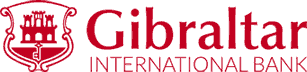 OFFICE USE ONLY- Please tick the below.Payment Reference No.: 	Call Back (ID & V)		       Signature verification 	          CSO: Name & Signature_______________________	Ext No./Date/Time___________________________Authorised sign off:Signed: _________________________	                                           Signed: _________________________Date: __________________________	Date: __________________________